РЕШЕНИЕ									 ҠАРАРОб установлении расчетного показателя рыночной стоимости приобретения жилого помещения на одногочлена семьи гражданина-заявителя,  размера дохода,приходящегося на каждого члена семьи и стоимости имущества, находящегося в собственности членовсемьи подлежащего налогообложению в целях признания граждан малоимущими и предоставления им по договорам социального найма жилых помещений муниципального жилищного фонда, и периода достаточного для накопления гражданами недостающих средств для приобретения жилого помещения в городском поселение город Мелеуз муниципального района Мелеузовский район Республики Башкортостан на 2021 год 	В соответствии со статьями 14, 49, 50, 51 Жилищного кодекса Российской Федерации, Законом Республики Башкортостан от 02 декабря 2005 года №250-з «О регулировании жилищных отношений в Республике Башкортостан», Совет городского поселения город Мелеуз муниципального района Мелеузовский район Республики БашкортостанРЕШИЛ: 	1. Установить в городском поселении город Мелеуз муниципального района Мелеузовский район Республики Башкортостан расчетный показатель рыночной стоимости приобретения жилого помещения на одного члена семьи гражданина-заявителя на 2021 год в размере  729900  рублей (приложение № 1), период  пересмотра размера расчетного показателя – один раз в год.	2. Установить период, достаточный для накопления гражданами недостающих средств для приобретения жилого помещения - 10 лет, период  пересмотра периода, достаточного для накопления гражданами недостающих средств для приобретения жилого помещения - один раз в год.	3. Установить в городском поселении город Мелеуз муниципального района Мелеузовский район Республики Башкортостан размер дохода, приходящегося на каждого члена семьи, равным величине прожиточного минимума для социально-демографической группы населения, установленной в Республике Башкортостан, на момент подачи заявления о признании малоимущими в целях принятия на учет в качестве нуждающихся в жилых помещениях, предоставляемых по договорам социального найма, период пересмотра размера дохода, приходящегося на каждого члена семьи  - один раз в год.	4. Установить стоимость имущества, находящегося в собственности членов семьи и подлежащего налогообложению, равным расчетному показателю рыночной стоимости приобретения жилого помещения на одного члена семьи.	5. Контроль за исполнением данного решения возложить на постоянную комиссию по социально-культурному и бытовому обслуживанию населения (Р.Ф. Султангирова).	6. Настоящее решение подлежит официальному опубликованию (обнародованию) и размещению на официальном сайте городского поселения город Мелеуз муниципального района Мелеузовский район Республики Башкортостан.Председатель Совета  городского поселения                                                               город Мелеуз муниципального района                                                                       Мелеузовский район Республики Башкортостан                                                    А.Л. Шадрин	   г. Мелеуз«24» декабря  2020г.№ 34           приложение № 1Пояснительная справкапо установлению расчетного показателя рыночной стоимости приобретения жилого помещения на одного члена семьи гражданина-заявителя  в городском поселение город Мелеуз муниципального района Мелеузовский район Республики Башкортостан на 2021 год1. Расчетный показатель рыночной стоимости приобретения жилого помещения по норме предоставления жилых помещений муниципального жилищного фонда по договорам социального найма, (СЖ) определяется по следующей формуле:СЖ = НП х  РЦ, где:НП - (18 кв.м.) норма предоставления площади жилого помещения на одного гражданина, в соответствии с частью 1 статьи 50 Жилищного кодекса Российской Федерации, установленная постановлением главы Администрации городского поселения город Мелеуз муниципального района Мелеузовский район Республики Башкортостан от 17.04.2012г. № 56РЦ – 40550 руб. средняя рыночная стоимость одного квадратного метра общей площади жилого помещения в г.Мелеуз на IV квартал 2020г. (утвержденная Приказом Государственного комитета Республики Башкортостан по строительству и архитектуре от 13 октября 2020г.  N 255)Таким образом,  СЖ = 18 кв.м. х 40550 руб.  = 729900 руб. на одного человека. СОВЕТ ГОРОДСКОГО ПОСЕЛЕНИЯ ГОРОД МЕЛЕУЗ МУНИЦИПАЛЬНОГО РАЙОНА МЕЛЕУЗОВСКИЙ РАЙОН РЕСПУБЛИКИ БАШКОРТОСТАН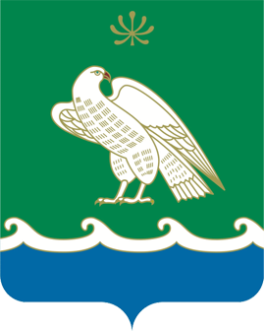 БАШҠОРТОСТАН РЕСПУБЛИКАҺЫ МӘЛӘҮЕЗ РАЙОНЫ МУНИЦИПАЛЬ РАЙОНЫНЫҢ МӘЛӘҮЕЗ ҠАЛАҺЫ ҠАЛА БИЛӘМӘҺЕ СОВЕТЫ453850, г. Мелеуз ул. Воровского, 4453850, Мәләүез, Воровский урамы, 4Тел.: 7(34764)-3-51-53, 3-52-35,e-mail:54.sovet@bashkortostan.ru,сайт: http://meleuzadm.ru/Тел.: 7(34764)-3-51-53, 3-52-35,e-mail:54.sovet@bashkortostan.ru,сайт: http://meleuzadm.ru/Тел.: 7(34764)-3-51-53, 3-52-35,e-mail:54.sovet@bashkortostan.ru,сайт: http://meleuzadm.ru/ОГРН   1050203025828       ИНН   0263011186       КПП   026301001ОГРН   1050203025828       ИНН   0263011186       КПП   026301001ОГРН   1050203025828       ИНН   0263011186       КПП   026301001